Torba VadymDocuments and further information:.Position applied for: 3rd OfficerDate of birth: 09.11.1985 (age: 32)Citizenship: UkraineResidence permit in Ukraine: YesCountry of residence: UkraineCity of residence: MykolayivPermanent address: Elektronnaya 7/1Contact Tel. No: +38 (051) 223-69-67 / +38 (063) 997-82-13E-Mail: vadekt@rambler.ruU.S. visa: NoE.U. visa: NoUkrainian biometric international passport: Not specifiedDate available from: 01.08.0201English knowledge: ModerateMinimum salary: per month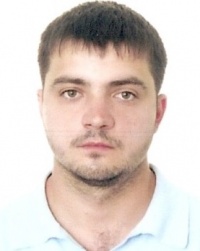 